МУНИЦИПАЛЬНОЕ  БЮДЖЕТНОЕ  ДОШКОЛЬНОЕ  ОБРАЗОВАТЕЛЬНОЕ  УЧРЕЖДЕНИЕ  ДЕТСКИЙ  САД  №42 ( корпус 2) «СОЛНЫШКО» ОБЩЕРАЗВИВАЮЩЕГО ВИДА  ПОСЕЛКА  СВЕРДЛОВСКИЙ  ЩЁЛКОВСКОГО  МУНИЦИПАЛЬНОГО  РАЙОНА  МОСКОВСКОЙ  ОБЛАСТИТел: 8 (496) 563-08-77					E-mail: mdou42solnychko@mail.ru141140, МОСКОВСКАЯ ОБЛ., ЩЁЛКОВСКИЙ РАЙОН, ПОС. СВЕРДЛОВСКИЙ, УЛ. СТРОИТЕЛЕЙ, СТР.4Совместный проект с родителями  « Пасхальное яйцо»(средняя группа)                                                                                               Воспитатели:                                                                                                 Черкасова И. С.                                                                                               Тулеева М. А.Проект: краткосрочный Срок реализации: с 07.04.2014г. по 20.04.2014г. Участники: дети средней группы детского сада, родители, педагоги. Цель: Знакомство детей с христианским праздником Светлой Пасхи и его обычаями. Задачи: 1. Познакомить детей с православным праздником «Светлое Воскресение Христово», с его историей. 2. Развивать интерес к культуре предков. 3. Рассказать об обычаях и обрядах, связанных с праздником. 4. Воспитывать патриотические чувства к православным традициями русского народа, к народному творчеству. Предполагаемый результат проекта:Получение новых знаний о празднике православной Пасхи.Творческое самовыражение воспитанников и их родителей в процессе реализации проекта.Этапы работы над проектом:- Подготовительный этап:Разработка стратегии реализации проекта.Создание условий для самостоятельной деятельности.- Основной этап. Комплекс мероприятий: 1. Беседа на тему «Что такое пасха?» 2. Беседа на тему «Почему мы красим яйца?» 3. Рисование на тему «Украшаем пасхальные яйца». 4. Лепка «Пасхальный кулич» - Заключительный этап. Итоговое мероприятие: Выставка семейных поделок «Пасхальное чудо» Работа с родителями: 1. Анкетирование родителей: «Что знают о празднике Пасха?».2. Оформление консультации в родительском уголке: «Об истории празднования Пасхи»3. Выставка семейных поделок «Пасхальное чудо».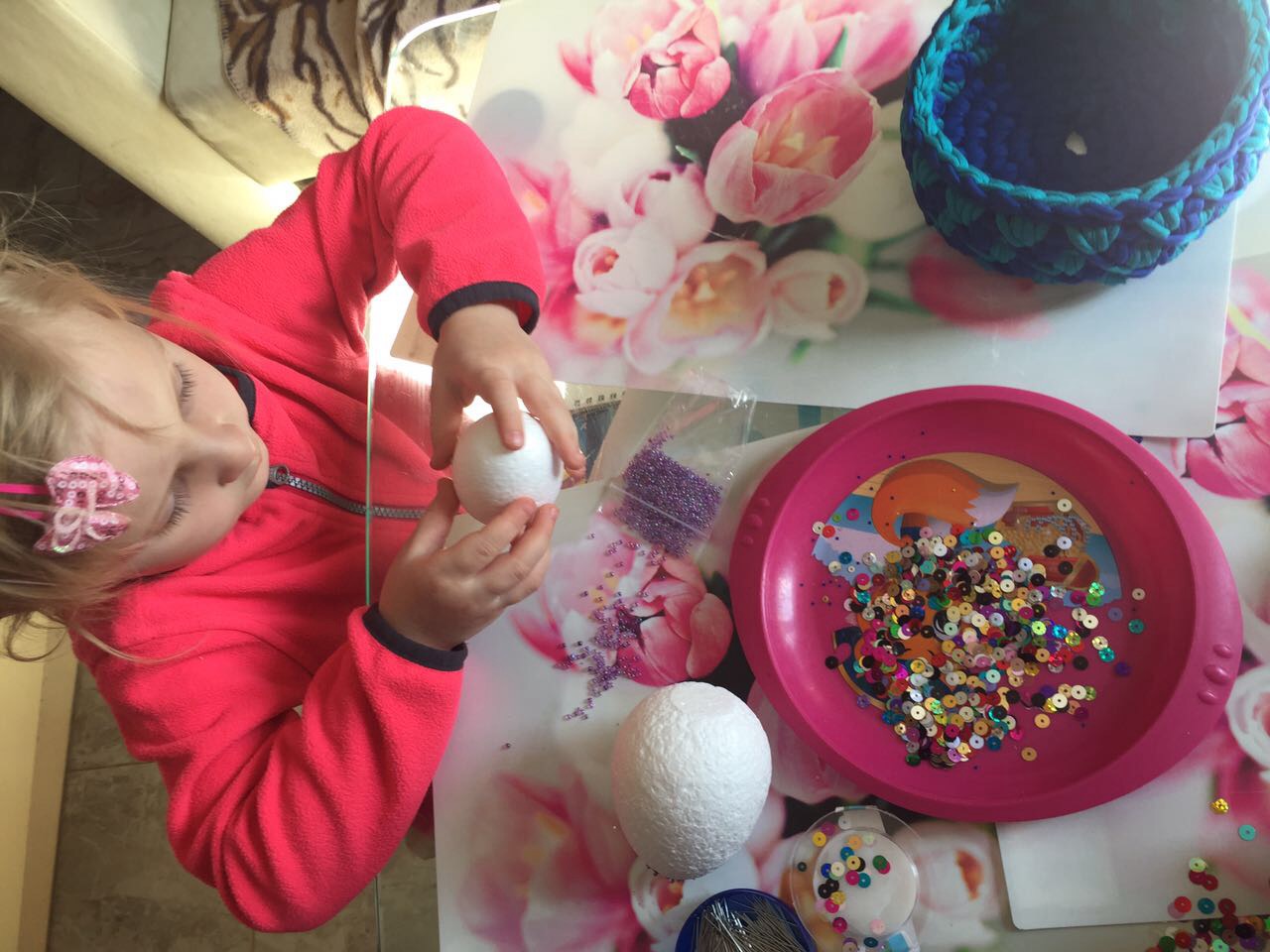 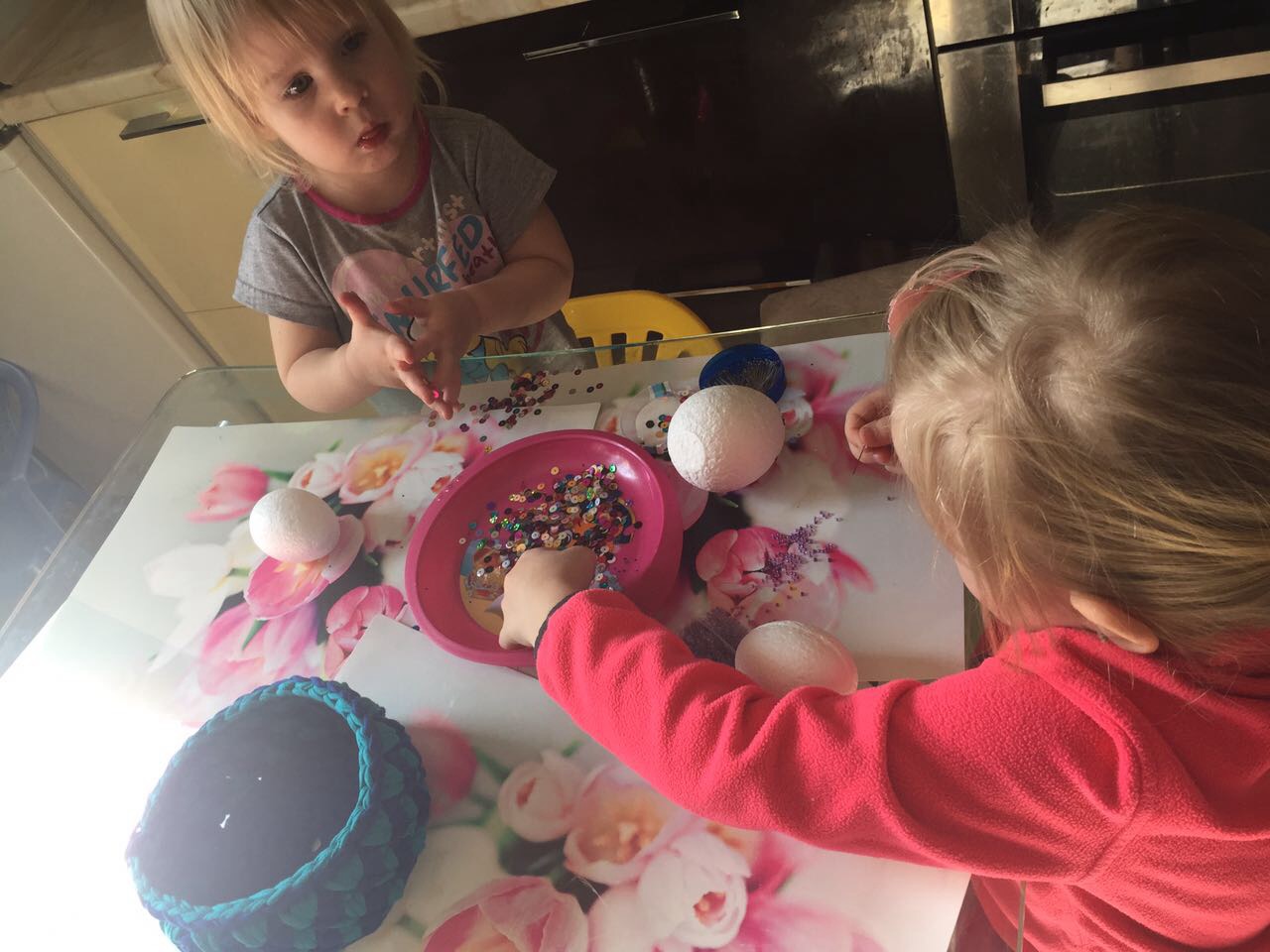 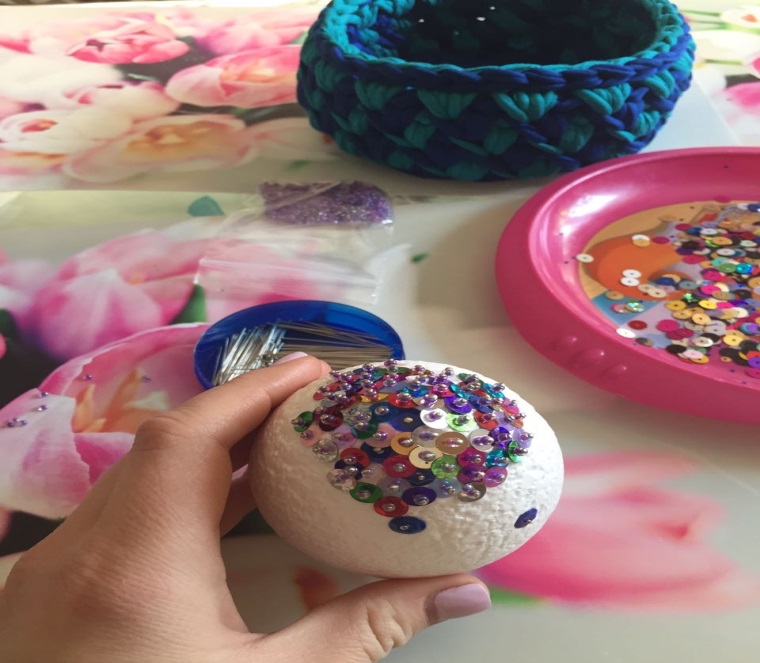 Семья Морозовых принимали активное участие в проекте « Пасхальное яйцо». Яна вместе с мамой и младшей сестрёнкой Юлей смастерили «Яйцо в стиле Фаберже».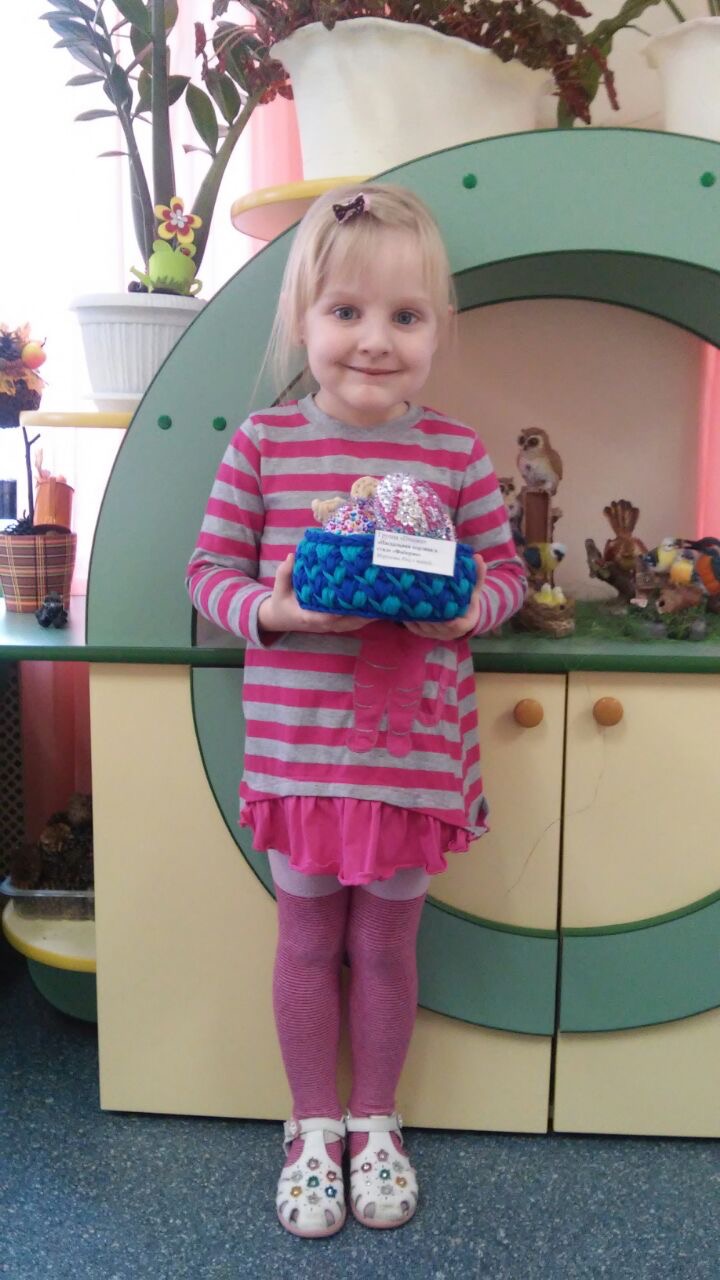 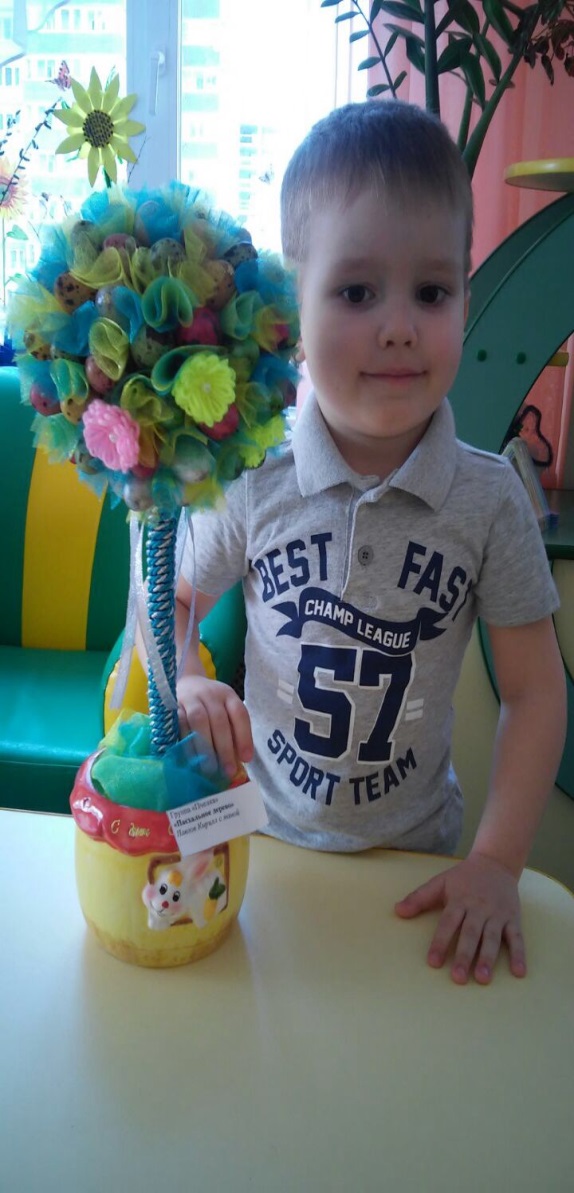 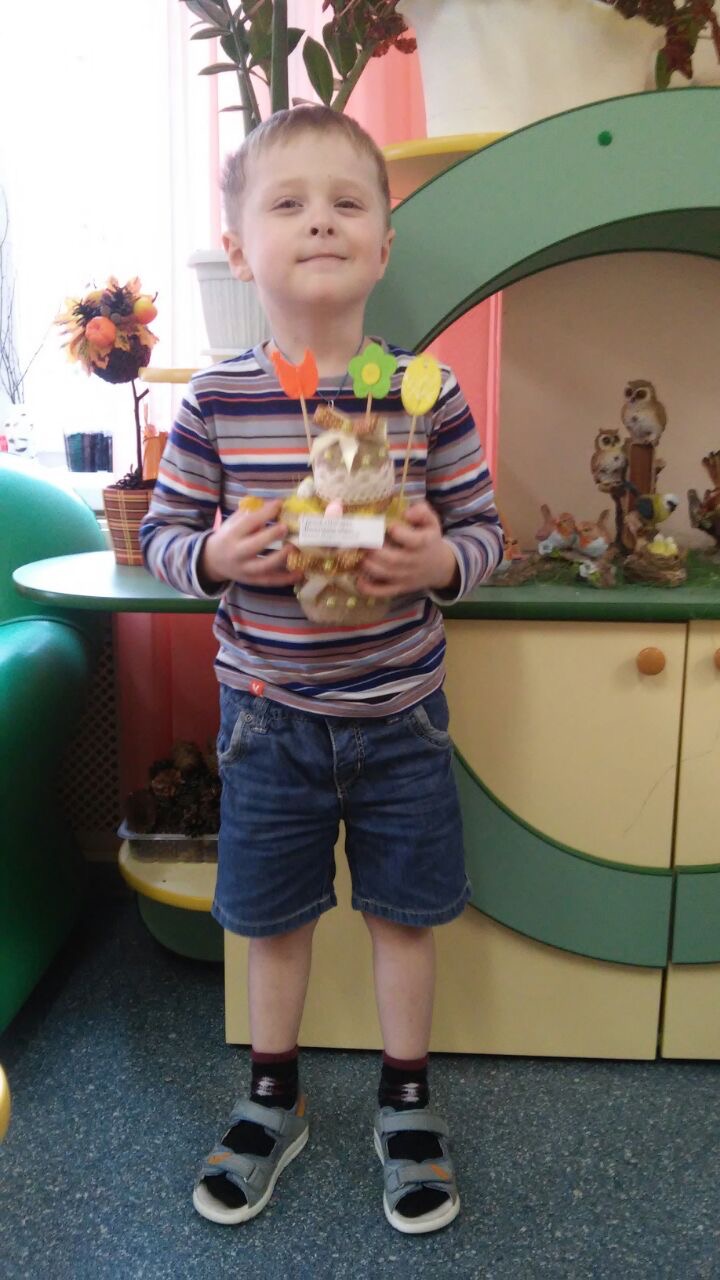                        Семья Павловых                                               Семья Хряпиных